Publicado en  el 25/06/2015 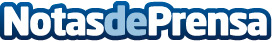 La Fundación SGAE, con el Festival 'Blues Cazorla 2015'El miércoles 24 de junio se presentó en Jaén el Festival ‘Blues Cazorla 2015‘, un certamen que organiza el Ayuntamiento de Cazorla junto a Riff Producciones los días 2, 3 y 4 de julio, y que celebra este año su XXI edición sumando un nuevo respaldo, el de la Fundación SGAE.Datos de contacto:Nota de prensa publicada en: https://www.notasdeprensa.es/la-fundacion-sgae-con-el-festival-blues_1 Categorias: Música http://www.notasdeprensa.es